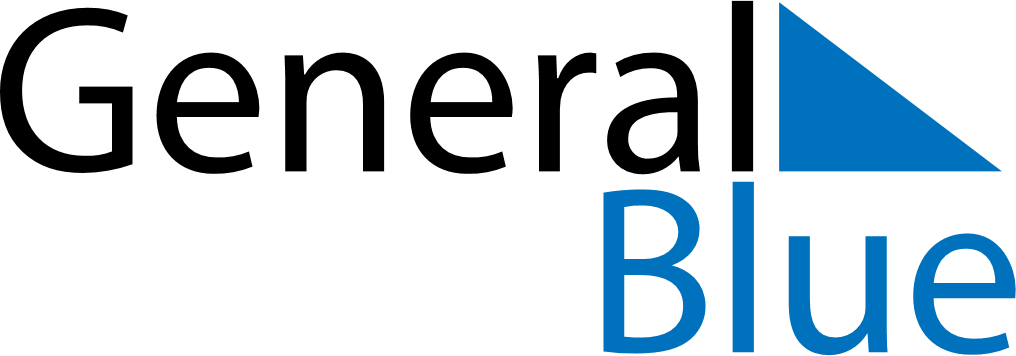 December 2030December 2030December 2030December 2030BahrainBahrainBahrainSundayMondayTuesdayWednesdayThursdayFridayFridaySaturday12345667891011121313141516171819202021National DayAccession Day2223242526272728293031